Керенцева Світлана Василівна.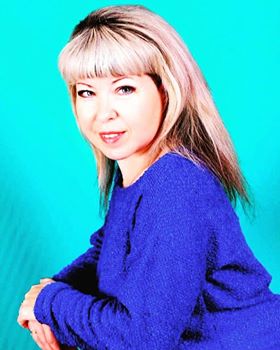 17.06.1966 р.н. Електронна адреса: svetlanakerentseva17@gmail.com                    Директор Міського комунального закладу культури  «Дніпровська дитяча музична школа № 13» з  30-річним стажем  вокаліста та педагогічної роботи. Високо моральна, культурна, творча, швидко навчається, відповідальна, пунктуальна. Прагне реалізувати творчі можливості, передати морально-духовні якості підростаючому поколінню.Освіта:1985-1988 Дніпропетровське музичне училище ім. Глінки.Спеціалізація: хорове диригування. Кваліфікація: диригент хору, вчитель музики і співу в загальноосвітній школі, викладач сольфеджіо в ДМШ.2004-2009 Дніпропетровський факультет Київського національного Університету культури і мистецтв.Спеціалізація: театральне мистецтво, режисура естради та масових свят. Кваліфікація: режисер естради і масових свят, викладач. 2014- 2015 ДНУ ім. О. Гончара. Спеціалізація: управління навчальним закладом. Кваліфікація: магістр з управління навчальним закладом, керівник підприємства і організації (в сфері освіти та виробничого навчання)Додаткова освіта:
2010-Курси підвищення кваліфікаціі- керівник гуртка-методист. 2014- Курси підвищення кваліфікації-відповідає даної кваліфікації.2018-Курсси підвищення кваліфікації  за фахом (асистент вчителяЇ інклюзивного класу.2019- Курси підвищення кваліфікації за фахом « Викладач мистецьких шкіл з фаху Сольний спів»»2021- Курси підвищення кваліфікації з фаху « Менеджмент соціокультуроної діяльності»Досвіт професійної і трудової діяльності: У період 1983-1999:- Дніпропетровське об'єднання музичних ансамблей- співачка,-Дворец культури ГШО- завідувач дитячим сектором,-Дворец культури Сільско-госп. технікума- директор ДК,-Областной відділ культури-фахівець з фольклорної творчості.-1999 - засновник і керівник-методист дитячої шоу-групи «Сузір * я» при Бабушкінському відділу освіти   та муз. керівником в дошкільному закладі (в цей же час працювала вчителем музики).-2018 – по цей час– МКЗК ДДМШ 13-директор школи та викладач співу. 